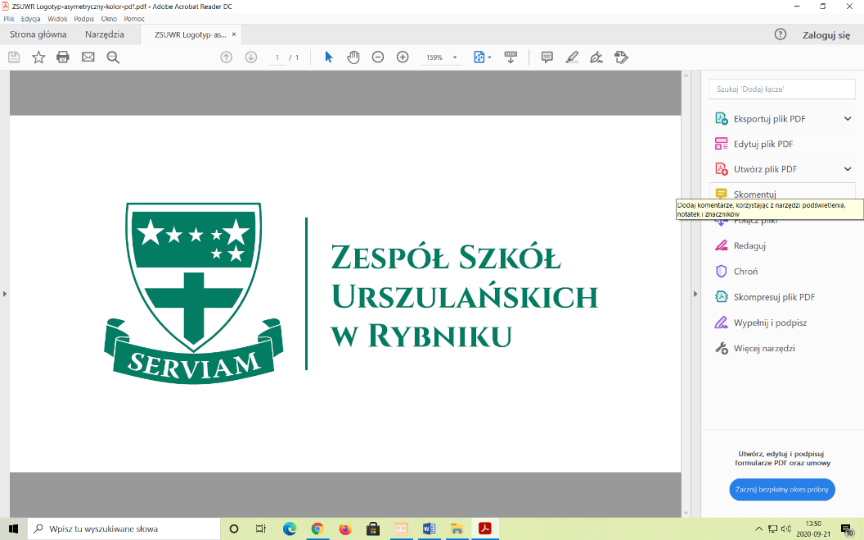 Organizator:Regulamin konkursu:Adresat:
Konkurs kierowany jest do dzieci w wieku przedszkolnym z Rybnika i okolicCele konkursu:
- pogłębianie i inicjowanie zainteresowań, pasji i umiejętności 
- możliwość twórczej realizacji, wypowiedzenia się w formie plastycznej;Zasady przygotowania pracy:- praca powinna być przygotowana przez dziecko samodzielnie i indywidualnie z zachowaniem wszelkich praw autorskich- forma pracy: płaska praca plastyczna wykonana dowolną techniką (bardzo prosimy o unikanie wszelkich materiałów sypkich) koniecznie formatu A4 ilustrująca temat konkursu: Mój PUPIL – czyli zwierzak, którym opiekuje się dziecko wraz ze swoją rodziną, lub zwierzak, o którym dziecko marzy - prace należy podpisać na odwrocie – wypełniając i przyklejając metryczkę (wzór poniżej). Koniecznie należy podać: imię i nazwisko, wiek dziecka, nazwę i adres przedszkola oraz imię i nazwisko nauczyciela oraz koniecznie kontaktowy adres e-mail, gdyż drogą internetową będziemy informować opiekunów o wynikach konkursu i sposobie odebrania nagród- zgłoszenie się do konkursu jest jednoznaczne z udzieleniem organizatorom prawa do podania mediom danych personalnych przyszłych laureatów oraz do publikacji zdjęć;- prosimy tylko o najlepsze prace z Państwa przedszkola – wykonane samodzielnie i z wielką starannością (do trzech prac z każdej grupy)Terminy:
- prace konkursowe należy dostarczyć osobiście lub nadesłać pocztą (decyduje data stempla pocztowego)  do czwartku, 12 października 2023 roku na adres: Biblioteka Zespołu Szkół Urszulańskich w Rybniku, 44-200 Rybnik 3 Maja 22 z dopiskiem: "PUPIL." Prace na konkurs (gdy jest ich z danego przedszkola tylko kilka) można też umieścić w skrytce Zespołu Szkół Urszulańskich w Wydziale Edukacji Urzędu Miasta Rybnik
- uroczyste rozstrzygnięcie konkursu oraz wystawę najbardziej interesujących prac planujemy zorganizować we wtorek, 21 listopada 2023 roku o godzinie 13.00 w Zespole Szkół Urszulańskich w Rybniku przy ulicy 3 Maja 22 Ocena prac:
- prace konkursowe oceni jury złożone z fachowców
- ocenie podlegają: zgodność z regulaminem, estetyka, samodzielność i czytelność pracy
- organizatorzy przewidują nagrody i wyróżnienia,
- udział w konkursie jest jednoznaczny z udzieleniem przez autorów prac prawa do nieodpłatnego ich wykorzystania przez organizatorów, w celu publikacji na wystawie, stronie internetowej konkursu, prezentacji lub wykorzystania do celów dydaktycznych; Informacje dodatkowe:
- wszelkie komunikaty i informacje dotyczące konkursu są zamieszczane na stronie internetowej: bsip/miastorybnik.pl/M/Pupil.htm,
- dla koordynatorów konkursu w danej placówce oświatowej przygotujemy specjalne podziękowania,


Wzór metryczki (prosimy o bardzo czytelne wypełnienie – najlepiej DRUKIEM!):Wyrażam zgodę na publikację i podanie mediom danych personalnych przyszłych laureatów 
oraz zdjęć z uroczystego podsumowania konkursu. 
---------------------------------------------------------------------------------------------------
data, podpis rodzica, lub prawnego opiekuna dzieckaPrzykład wypełnienia metryczki:Szósta edycja konkursu plastycznego dla przedszkolaków
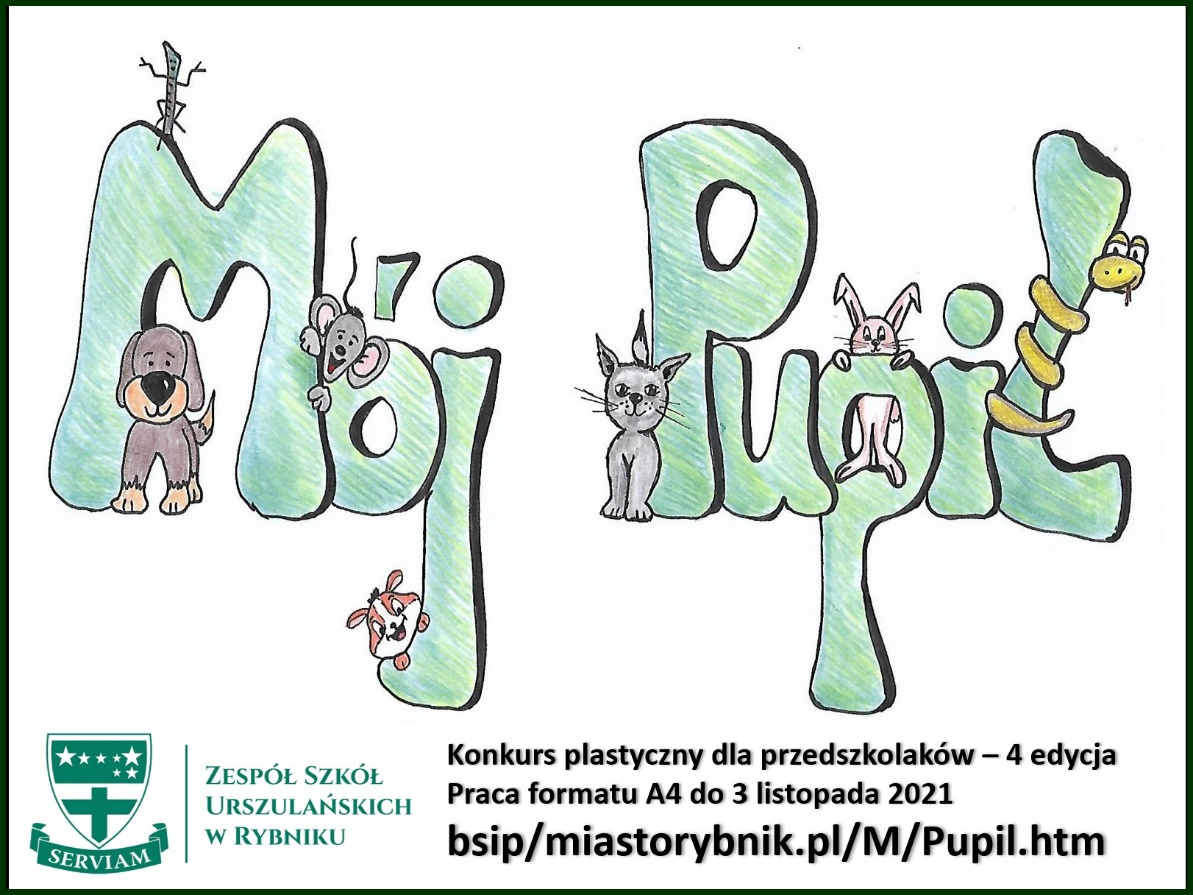 Imię i nazwisko autora pracy konkursowej 
oraz WIEKNazwa i adres przedszkolaImię i nazwisko nauczyciela – opiekunaAdres internetowy 
e-mail placówki lub nauczyciela - opiekunaImię i nazwisko autora pracy konkursowej oraz wiekNazwa i adres szkoły (placówki)Imię i nazwisko nauczyciela - opiekunaAdres internetowy 
e-mail placówki lub nauczyciela - opiekunaAdam KOWALSKI 
– 4 lataPrzedszkole nr 19 w RybnikuAnna NOWAKanna.nowak@op.plP19Rybnik@onet.eu 